Expedite Expo 2014
July 24– 25, 2015
Roberts Convention Centre
I-71 Exit 50
Wilmington, OH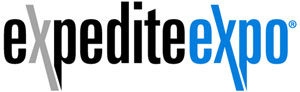 Expedite Expo’s Annual Driver’s BBQ Dinner to Benefit St Christopher’s FundDonations offer help to drivers whose medical problems have led to financial hardship. Immediately following the close of Expedite Expo on Saturday, July 25, at 5:00pm, come and enjoy a whole hot roast at the ExpeditersOnline annual Driver’s BBQ Cookout – and offer the gift of support to the drivers with St Christopher’s Fund.ExpeditersOnline, Truckers United for Charities, and TA/Petro have joined forces to sponsor this event. Kick back, relax, eat and recap the Expo with all the new contacts you’ve made. The food is free, but Expedite Expo is asking for donations to benefit the non-profit St Christopher’s Fund.The St. Christopher Truckers Development and Relief Fund (SCF) is a 501(c)(3), truck driver charity that helps drivers whose medical problems have led to financial hardship. The SCF is also working to provide programs that will benefit professional drivers and the trucking industry.Expedite Expo, the only trade show in the world focused exclusively on the expedited trucking industry, will be held July 24 and 25 at the Roberts Convention Centre in Wilmington, Ohio. The show times for both days are 9:00am - 4:00pm EDT and registration, admission and parking are all free!For more details about Expedite Expo 2015 and to register for free, visit http://www.expediteexpo.com or call 859-795-5738.***About On Time Media, LLCOn Time Media, LLC understands that visibility and growth are the backbone of the trucking industry. That's why the company strives to deliver the most cost-effective multi-media solutions for its customers. Since 1999, On Time Media has built an extensive network of services that are focused on owner operator recruiting and truck sales. The company's client roster includes many of the most successful trucking suppliers, carriers and truck dealers in North America.Web: http://www.ontimemedia.comOn Time Media, LLC Lawrence McCordShow ManagerEmail: lmccord@ontimemedia.com Phone: (859) 746-2046 ext 104 About Expedite ExpoExpedite Expo is the only trade event focusing exclusively on the expedited trucking industry. Launched in 2001, Expedite Expo has experienced a steady growth in exhibitors, attendees and media exposure.  Attendees and Exhibitors from all over the US and Canada, come to the expo to learn about the newest trucks, career opportunities and products geared specifically to owner operators and drivers of medium duty and heavy-duty trucks.Web: www.expediteexpo.com***